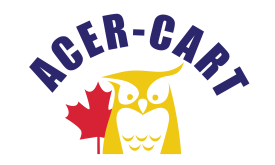 Association canadienne des enseignantes et des enseignants retraitésCanadian Association of Retired TeachersDate 	: September 30, 2021From	: Roger Régimbal Executive DirectorObject 	: Activity ReportSince the AGM things have been quite slow. I dealt with issues that stemmed from that meeting and emerging issues. RepresentationBecause of the Covid 19 I have not had a chance to attend any face-to-face meetings. Nevertheless, I responded to emails from like-minded organizations.CorrespondenceI have received over 290 emails since the June AGM. All letters referred to me by the President have been dealt with. FinancialReportThe quarterly report shows only minor expenses that have occurred since the beginning of this fiscal year.MembershipMembership dues are to be paid as of the 15th of November. Notice will be sent in early October. Once all of the AGM have all taken place, I will request an update of Member information and I will update our Member information lists and do so for the website.Year-end Financial ReportThe year-end financial report shows assets of $142,937. This is an increase of over last year since we did not hold a face-to-face AGM. Analysis shows a surplus of $96,126 over the expenditures. Reserve FundWe have $46,811. The amount is in line with the aim of $42,000 that was set 5 years ago, considering the inflation rates.Liability InsuranceOur broker advised us early July that the underwriter was no longer able to renew our liability insurance. They suggested another underwriter and sent a proposal which I accepted. We had a saving of $189.Disposition of AGM ResolutionsThis document has been updated. Conference call dates.Dates for the next ZOOM meetings areJanuary 13, 2022March    17, 2022Thank you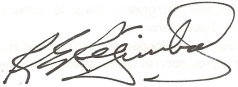 Roger Régimbal Executive director